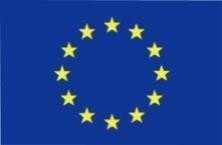 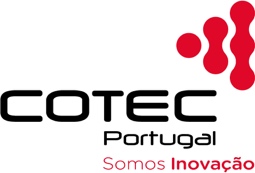 COMUNICADO DE IMPRENSA2018-XXX-PTLisboa, 19 de setembro de 2019O BEI e a COTEC Portugal apresentam relatório para promover o financiamento e acelerar a digitalização das empresas portuguesas O estudo avalia o estado actual da digitalização das empresas em Portugal, identifica barreiras e apresenta recomendações específicas O Banco Europeu de Investimento (BEI) e a COTEC Portugal apresentaram o relatório “The Digitalisation of small and medium-sized enterprises in Portugal: models for financing digital projects”.O estudo foi elaborado pelo BEI, por designação do European Investment Advisory Hub (EIAH ou Advisory Hub) para a COTEC Portugal, a associação empresarial para a inovação mandatada pelo Ministério da Economia para promover a inovação e a digitalização das empresas portuguesas. O Advisory Hub, uma parceria entre o Grupo BEI e a Comissão Europeia, presta apoio específico à identificação, preparação e desenvolvimento de projectos de investimento em toda a União Europeia, tendo por base os conhecimentos especializados do BEI e das suas instituições parceiras. No evento em Lisboa, Emma Navarro, Vice-Presidente do BEI e Isabel Furtado, Presidente da Direcção da COTEC Portugal, apresentaram as principais conclusões do relatório, que realiza uma análise do estado actual da digitalização das PME em Portugal.O estudo demonstra que as PME continuam a desempenhar um papel essencial na economia portuguesa, representando mais de três quartos da força de trabalho nacional. Conclui ainda que embora as condições de acesso ao financiamento tenham melhorado nos últimos anos, as empresas portuguesas devem continuar a intensificar os esforços de investimento na digitalização, de modo a convergirem com a média da UE, em particular nos sectores tradicionais como a construção, o retalho e a hotelaria. O relatório identifica os principais obstáculos à transformação digital das pequenas e médias empresas portuguesas, nomeadamente no que respeita aos mecanismos de financiamento. Apresenta recomendações para aumentar o conhecimento técnico e de gestão necessários para implementar projectos digitais, identificando clusters e digital innovation hubs como parceiros-chave para reforçar a digitalização de empresas mais pequenas em Portugal.No evento de apresentação do relatório, Emma Navarro, Vice-Presidente do BEI afirmou “Estamos satisfeitos em reunir esforços com a COTEC para promover a digitalização de pequenas e médias empresas portuguesas, um passo essencial para que estas continuem a crescer e uma oportunidade para fortalecerem a sua competitividade e impulsionarem a internacionalização. O estudo que estamos a apresentar hoje apresenta informação e ferramentas relevantes para acelerar este processo e representa um bom exemplo de como Portugal pode beneficiar do conhecimento do European Investment Advisory Hub para desenvolver soluções financeiras inovadoras para as PME”.Isabel Furtado, Presidente da Direcção da COTEC Portugal, declarou «Estamos muito satisfeitos com os resultados do projecto desenvolvido com o BEI e esperamos que as recomendações do relatório tenham um impacto positivo nos instrumentos de financiamento para apoiar as estratégias de inovação das PME, contribuindo para um maior grau de digitalização dos processos empresariais, e para acelerar a produtividade e a competitividade das empresas portuguesas, em especial das PME.” Jorge Portugal, Director-Geral da COTEC Portugal, destacou as conclusões do relatório, salientando “a importância do sistema bancário desenvolver ferramentas para reconhecer as empresas com processos inovadores, que, em regra, possuem maior potencial de crescimento, exportam mais e, em geral, pagam salários mais elevados, reduzindo assim os riscos de financiamento. O financiamento de empresas inovadoras é uma oportunidade para acelerar o crescimento sustentável da economia portuguesa”. O apoio do BEI às PME em Portugal As PME, empresas com menos de 250 trabalhadores e um volume de negócios inferior a 50 milhões de euros, representam 78 % da mão de obra portuguesa e constituem a espinha dorsal da economia portuguesa. Por este motivo, o financiamento das PME representa aproximadamente 50 % da actividade do Grupo BEI em Portugal, que disponibilizou, só em 2018, mais de 900 milhões de euros para apoiar 3 950 pequenas e médias empresas (consulte o relatório da actividade do BEI em Portugal de 2018 aqui).Informação de contextoO Banco Europeu de Investimento (BEI) é a instituição de financiamento a longo prazo da União Europeia, cujo capital é detido pelos Estados-Membros. Concede financiamentos a longo prazo para investimentos viáveis que contribuam para a concretização dos objetivos políticos da UE. Mais informações sobre o BEI em Portugal aqui.  Sobre o Advisory HubA Plataforma Europeia de Aconselhamento ao Investimento foi constituída para actuar como um ponto de acesso único a diversos tipos de serviços de aconselhamento e de assistência técnica. Apoia a identificação, preparação e desenvolvimento de projetos de investimento em toda a União Europeia. A Plataforma é uma parceria estabelecida entre o Grupo do Banco Europeu de Investimento e a Comissão Europeia no âmbito do Plano de Investimento para a Europa. Um dos objetivos fundamentais da Plataforma Europeia de Aconselhamento ao Investimento consiste em estabelecer uma presença local em toda a União Europeia, a fim de adaptar a assistência técnica prestada. Ver mais informações aqui.COTEC PortugalA COTEC Portugal é a principal associação portuguesa para a promoção da inovação e cooperação tecnológica empresarial. Os associados da COTEC compreendem multinacionais, grandes grupos portugueses e PME nacionais, presentes numa grande variedade de sectores, cujo valor acrescentado ilíquido representa mais de 16 % do PIB nacional e 8 % do emprego privado. A COTEC foi mandatada pelo Ministério da Economia para apoiar o financiamento à investigação e à inovação e de acelerar o processo de digitalização, o que inclui a exploração de diferentes modelos e mecanismos de financiamento susceptíveis de aumentar significativamente o volume de financiamento destinado a fomentar a digitalização das PME. Contactos BEI: Mercedes Landete, tel.: +34 91 431 13 40, m.landete@eib.org Website: www.eib.org/press - Gabinete de imprensa: +352 4379 21000 - press@eib.org BEI: Lorenzo Squintani, tel.: +352 43 79 82 528, l.squintani@eib.org Website: www.eib.org/press - Gabinete de imprensa: +352 4379 21000 - press@eib.org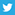 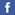 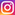 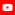 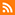 